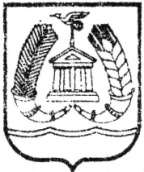         С учетом   действующей редакции Областного закона Ленинградской области от 11.02.2015 N 1-оз (ред. от 13.05.2021) «Об особенностях формирования органов местного самоуправления муниципальных образований Ленинградской области» руководствуясь Уставом Гатчинского муниципального района,совет депутатов Гатчинского муниципального районаРЕШИЛ:  1.Внести следующие изменения в решение совета депутатов Гатчинского муниципального района от 03.10.2014 № 6 «Об утверждении положения «О порядке проведения конкурса на замещение должности главы администрации Гатчинского муниципального района» (в редакции от 30.08.2019 №387) (далее - решение):	1.1. Дополнить пункт 6 приложения к решению абзацам следующего содержания:  «Председатель, заместитель председателя, секретарь конкурсной комиссии избираются из числа членов конкурсной комиссии на ее первом заседании. Члены конкурсной комиссии имеют равные права на выдвижение своей кандидатуры на должность председателя, заместителя председателя, секретаря конкурсной комиссии».1.2. Первый абзац пункт 7 приложения к решению признать утратившим силу.1.3. Пункт 8 приложения к решению изложить в следующей редакции:         «8. В случае отсутствия на очередном заседании конкурсной комиссии ее председателя председательствующим на таком заседании является заместитель председателя конкурсной комиссии, а в случае отсутствия также заместителя председателя конкурсной комиссии председательствующим избирается иное лицо из числа членов конкурсной комиссии.».1.4. Изложить пункт 12   в приложении к решению в следующей редакции «12. Заседание конкурсной комиссии является правомочным, если на нем присутствует не менее двух третей от установленного общего числа членов конкурсной комиссии.Решения конкурсной комиссии, включая решение по результатам конкурса, принимаются простым большинством от установленного числа членов конкурсной комиссии. При равенстве голосов решающим голосом является голос председателя конкурсной комиссии (председательствующего на заседании конкурсной комиссии).Результаты голосования конкурсной комиссии оформляются решением конкурсной комиссии, которое подписывается председателем конкурсной комиссии.По решению конкурсной комиссии к работе конкурсной комиссии могут привлекаться в качестве независимых экспертов специалисты в области муниципального управления, представители научных и образовательных организаций, иные лица.».	2. Настоящее решение вступает в силу с даты опубликования в газете «Гатчинская правда» и подлежит размещению на официальном сайте Гатчинского муниципального района.Глава Гатчинского муниципального района                                          В.А. Филоненко                                 СОВЕТ ДЕПУТАТОВГАТЧИНСКОГО МУНИЦИПАЛЬНОГО РАЙОНАЛЕНИНГРАДСКОЙ  ОБЛАСТИЧЕТВЕРТЫЙ  СОЗЫВР Е Ш Е Н И Е    От  25   июня 2021                                                                                №О внесении изменений в решение совета депутатов Гатчинского муниципального района от 03.10.2014 № 6 «Об утверждении положения «О порядке проведения конкурса на замещение должности главы администрации Гатчинского муниципального района» (в редакции от 30.08.2019 № 387)